Supplementary filesSupplementary file 1: Overview of TTS clips- All clips, except for the QuickClip2, are compatible with standard MRI with a static magnetic field of 3.0 Tesla or less and a maximum spatial magnetic gradient of 1600 Gauss/cm or less.- All clips in the table are ready-to-use. In addition, Olympus also offers the EZ clip, which is not ready to use. The clip applier costs €40 and can be used to place multiple clips within one person before throwing it away. EZ clips cost €10, so the more clips are needed in one session, the cheaper the price per placement.- Prices are approximations and may not reflect the exact prices due to price variations.- Excreted clips are disposed of via the sewage system, where it gets filtered out of the water together with other metal remnants.ClipQuick Clip Pro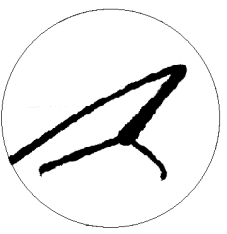 Quick Clip 2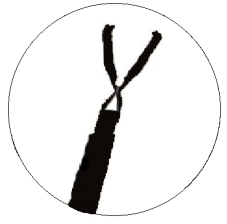 Resolution clip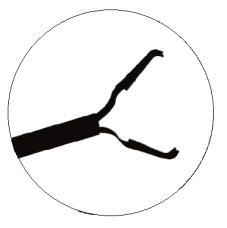 Instinct clip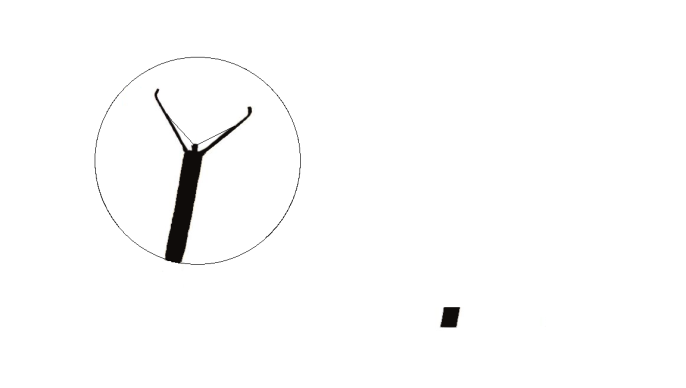 Hemoclip 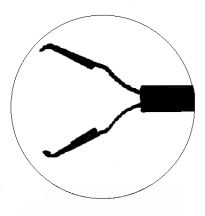 Chinese hemoclip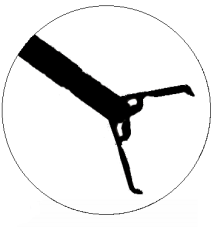 DuraClip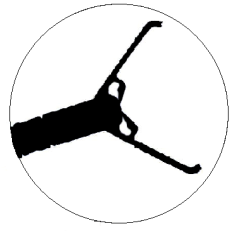 SureClip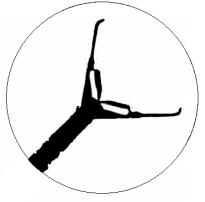 BrandOlympus, Tokyo JapanOlympus, Tokyo JapanBoston Scientific, Natick MACook Medical, N USALife Partners Europe, Bagnelot, FranceZhuji Pengtian Medical Instrument Co., Zhejiang, ChinaConmed, NY, USAMicro-Tech Endoscopy, MI, USARelease year20022005200320112017 ?201620162018Opening span11 mm9 mm (long: 11 mm)11 mm16 mm9/11/13/16 mm8/11/16mm11 mm or 16 mm11 mm or 16 mm360ᵒ rotatable✓✓-/ ✓(new version Resolution 360 is fully rotatable)✓✓✓✓✓Repositionable✓ (up to 5 times)-✓ (up to 5 times)-✓ (Also offers the ‘One drop’clip’ which is not repositionable)✓✓ (unlimited)-Average duration of retention ?Average 9.4 days on normal mucosa.1-3 weeks on ulcerative mucosa4 weeks - 180 days4.2% retention at first FU (3-6 months)8.6% retention at first FU (3-6 months)????